                           Family Learning Choice Board Term 3  Primary 2/3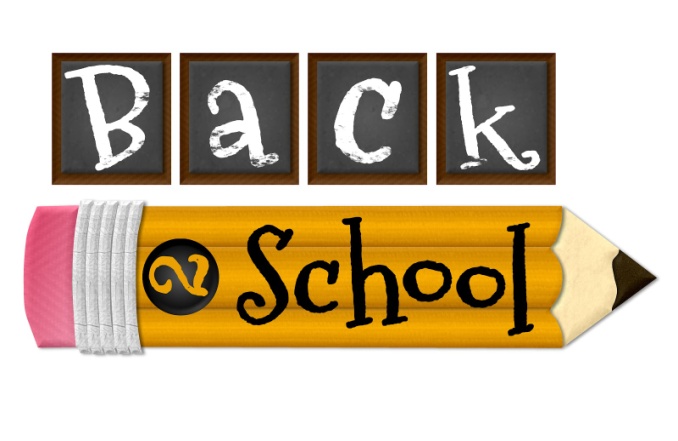 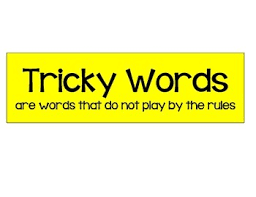 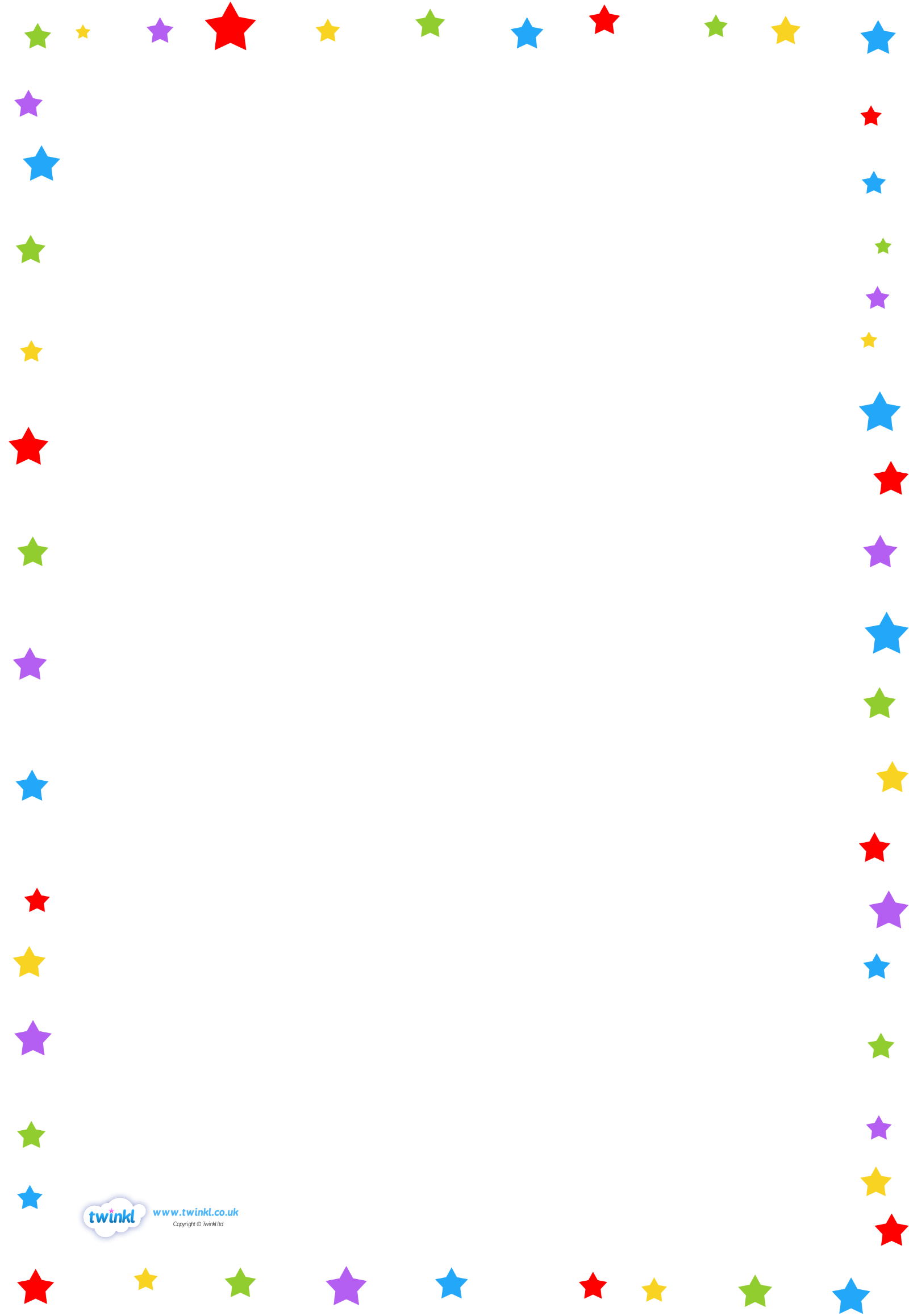 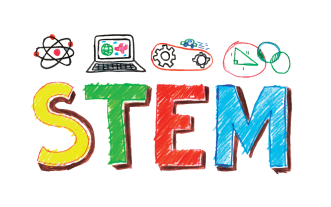 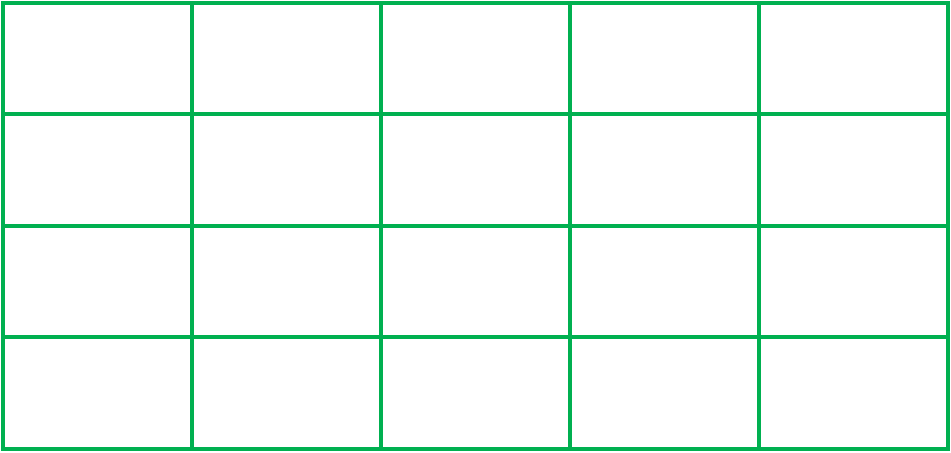 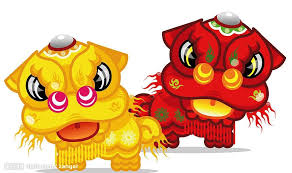 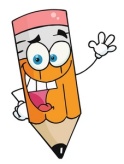 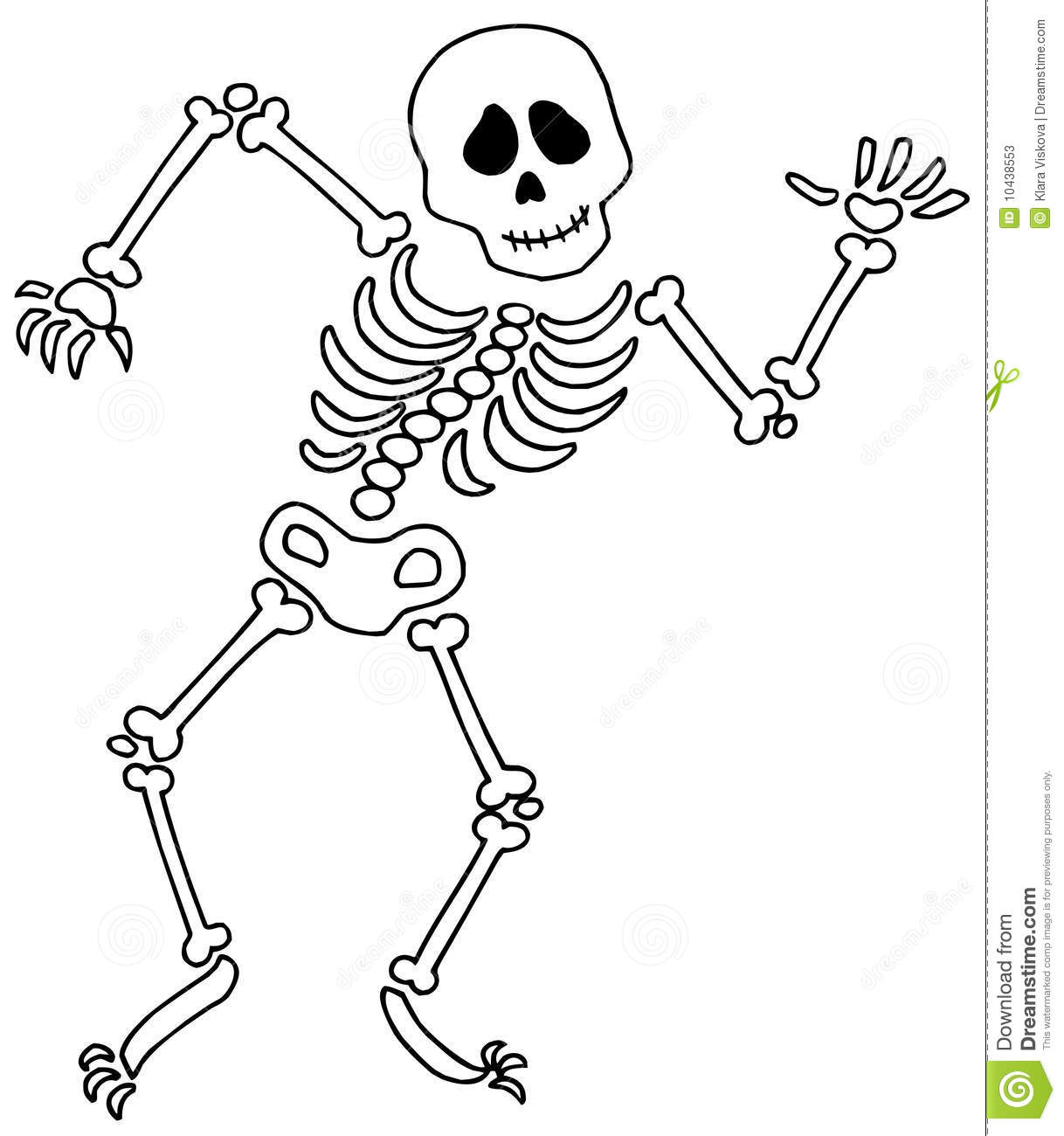 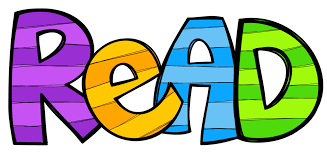 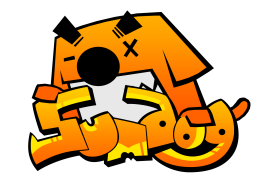 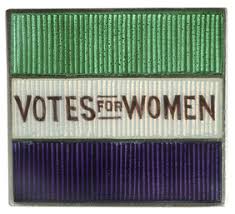 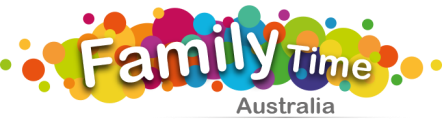 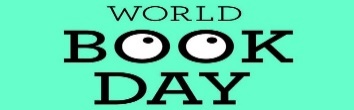 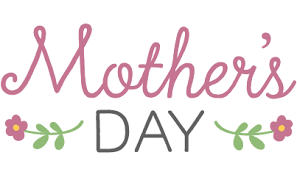 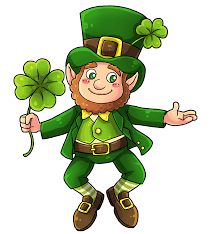 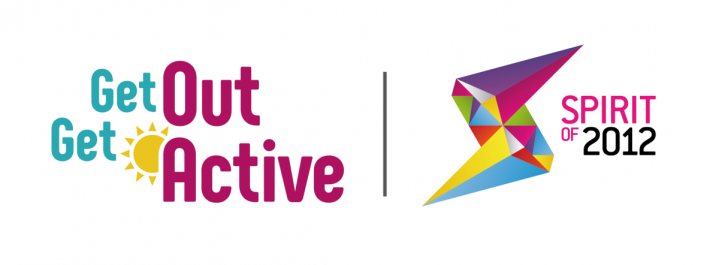 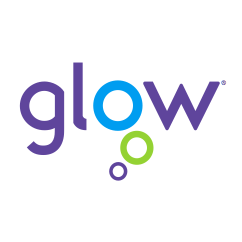 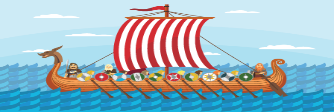 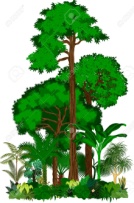 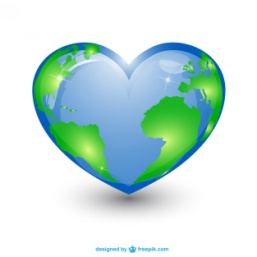 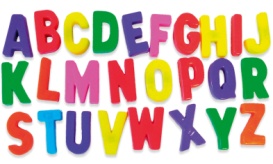 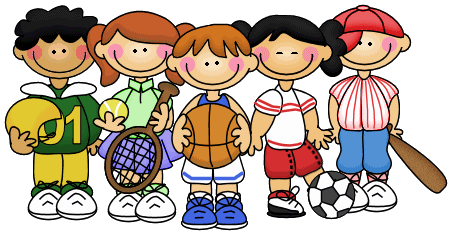 